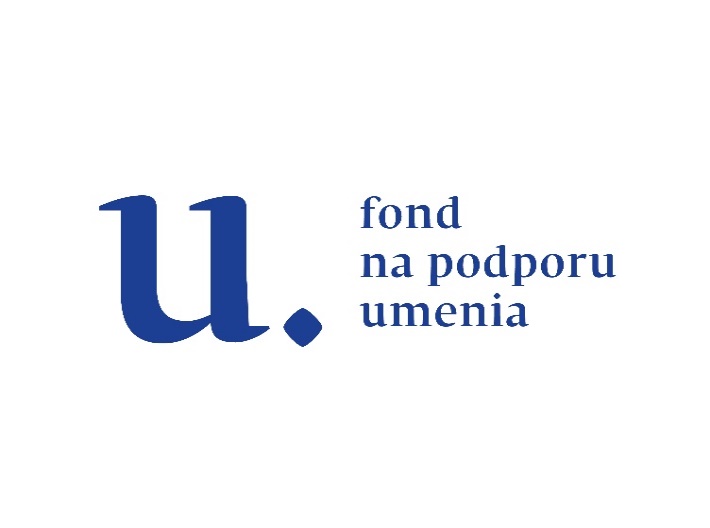 Nových 145 kníh pre Knižnicu Víťaz vďaka dotáciiFondu na podporu umenia2018Vďaka FPU mám pre všetkých milovníkov literatúry, fanúšikov a členov našej obecnej knižnice skvelú správu, ktorou je čerstvý prírastok 145 nových kníh do beletristického fondu Knižnice Víťaz.Chcem sa úprimne poďakovať Obecnému úradu vo Víťaze, za možnosť zapojiť sa aj tento rok do dotačného systému FPU, konkrétne do programu Akvizícia knižníc, vďaka ktorému bola Knižnica Víťaz štedro podporená sumou 1265 EUR, Čo je o 200 eur viac, ako v roku 2017. Chcem sa poďakovať aj internetovému kníhkupectvu www. martinus.sk , ktoré nielen promptne vybavilo objednávku knižnice v priebehu pár dní( v minulom roku dva mesiace), ale poskytlo Knižnici Víťaz veľmi výhodnú zľavu z objednávky a výhodnú cenovú ponuku - ďalších cca 150 EUR, na ďalší nákup kníh s konečným cenovým vyrovnaním cieľovej sumy, čo ma ako knihovníčku veľmi milo prekvapilo. Samozrejme moja najväčšia VĎAKA patrí všetkým fanúšikom, podporovateľom a členom knižnice, ktorí sú pre knižnicu najväčším motivátorom  a podporovateľom a vďaka ktorým sa knižnica neustále snaží dopĺňať svoj fond o nové a zaujímavé knihy, a tak robiť radosť svojim členom, čo sa aj potvrdilo pri ohlasoch na nové knihy, za čo úprimne ďakujem a teším sa na ďalšie vaše typy na dobré knihy.Dovoľujem si Vám v stručnosti predstaviť naše novinky, ktoré ste si sami želali, no najviac ma poteší Vaša návšteva a veľa spokojných ohlasov na nové prečítané knihy.Najúspešnejšia 7 dielna sága desaťročia od Georga R.R. Martina - Pieseň ľadu a ohňa Kompletná kolekcia 10 kníh od jednej z najväčších mystičiek Cirkvi Márie Valtorty – Evanjelium, ako mi bolo odhalené (celý Ježišov život tak, ako bol vizionárke vyjavený) Krása slovenských krojov, zdokumentovaná v knihe Odetí do krásy od Jany KucbeľovejNovinka od najčítanejšej slovenskej autorky Jany Pronskej – Diablova zajatkyňa Rok 1968 (invázia do Československa) od Františka EmmertaBoh za teba bojuje do poslednej chvíle od Mariána KuffuRóbert Bezák – Zamyslenia a Pravda o odvolaní7 noviniek od Bruna Ferrera – Zaplátané srdce, Vôňa ruže, Nebo v našom dome, Večera v raji a ďalšie príbehy na potešenie duše Poviedky pre povzbudenie zo série Slepačia polievka pre dušu v štyroch knihách – Mysli pozitívne, Nájdi svoje šťastie, Nič nie je nemožné a Top 1 motivačnej literatúru 2016 - Kaď ti život dáva citróny, urob si citronádu. V podobnom duchu sa nesú aj dve knihy citátov - Som idealista  Zbierka podmanivých básní plných svetla od najzáhadnejšieho instagramového básnika ATTICUSa – Miluj jej voľnosťBestseller Psia duša a Psia cesta od Bruca CameronaDominik Dan – List zo záhrobiaKnihy od najžiadanejších slovenských autoriek Táňa Keleová-Vasilková – Srdce v tme, Mama, Priateľky, ManželkyMária Hamzová – Žiť a pritom neumierať, Podvedená láska, Obyčajné šťastieMarta Fartelová – Anjeli neplačú, Vôňa tvojej duše, Život na pôžičkuDenisa Martincová – Tajomstvo bábikKresťanské romány – najobľúbenejšie v našej knižniciKaren Kingsbury – Most, Anjelská misia, Medzi nebom a moromKristi Hunterová – Šľachtická rošáda, Elegantná pretvárkaTessa Afsharová, top autorka biblickej fikcie – Anjelsky chlieb Julie Klassenová – Tichá guvernantkaYoung adult a New adult – knihy pre teenagerovKasie West – Frajer na záskok, Zabuchnutá v knižnici, P. S. – Mám ťa radaEnj Rúčková – Hraj férLena Riečanská – Sladkých štrnásť...Maggie Stiefraterová – Havraní cyklus 4 kníhKnihy pre mládež pod 12 rokovErin Hunterová – Zákon svorky (séria 5 kníh o dobrodružstvách psej svorky)David Solomons – Môj brat je super hrdina, Moja telocvikárka je vládkyňa mimozem.Roald Dahl – Jurov zázračný liek, ČarodejniceThomas Brezina – Tigrí tím – Hrozivé žraloky, Svetlá v bosoráckom močiari Disney rozprávky séria 3 kníh Disney Junior – Cililing, Poníky, Naj Disney Junior  Ďalšie knihy pre deti – Petronela Jablčková, Čauko bengoši, Vrzgoši, Denník odvážneho bojka 12, Hávädník, Pištáčik, Rozprávky o lietajúcej Alžbetke, Bylinkové rozprávky a iné3D knihy – Odvážni rytieri, Ľudské telo, Super vozidláNáučná literatúra pre deti – Kúzlenie s papierom. 101 rád, ako prežiť v prírode, Outdoor – Dobrodružstvo v prírode, Ako to naozaj bolo/ Slovenský zbojníci, Barbardkí Slovania, Za všetko (Ne)môže Štúr, Ako uloviť mamuta;  Turci, Habsburgovci a ďalšie pohromy zo série Hrôzostrašná históriaNáučné pre dospelých – Marek Hamšík, Pelé, Spiš (región), Americká angličtina, španielčina - konverzácia, nemčina – konverzáciaVojtech Zamarovský – Na počiatku bol SumerToto je len časť našej ponuky, ostatné si príďte pozrieť do knižnice, teším sa na Vašu návštevuGaldunová Lucia – Knižnica Víťaz- obecný knihovník